Publicado en  el 09/07/2014 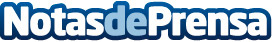 Acuerdo de la ETSAB con la Universidad de Tongji para crear una doble titulación de máster en arquitectura Programa conjunto en arquitectura Uno de los objetivos del SSC@TU es la promoción de la movilidad entre los estudiantes chinos y españoles. Datos de contacto:UPC Nota de prensa publicada en: https://www.notasdeprensa.es/acuerdo-de-la-etsab-con-la-universidad-de_1 Categorias: Universidades http://www.notasdeprensa.es